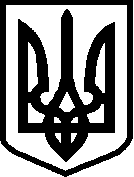                                         УКРАЇНА                           ФІНАНСОВЕ  УПРАВЛІННЯ                                 НІЖИНСЬКОЇ  МІСЬКОЇ  РАДИ                                                   пл. Івана Франка, 1,  м.Ніжин,   Чернігівської  обл.,  16600                                                        тел.  7-12-18, (факс 04631  7-12-18) ,  код  ЄДРПОУ   02318427                                                         finupravlinna@gmail.com                                                                        Директору Ніжинського    №  625  від 28.09.2020 р.                      міськрайонного центру зайнятості                                                        Власенку В.В.          Фінансове управління Ніжинської міської ради провело експертизу проекту Програми громадських оплачуваних робіт Ніжинської міської об’єднаної територіальної громади на 2021 рік та  надає наступні зауваження:           Розділ І «Паспорт програми»,  розділ VI « Організація виконання програми, здійснення контролю за її виконанням,  розділ VII « Координація та контроль за виконанням програми» - заповнити відповідно до Порядку розроблення  цільових програм Ніжинської міської об’єднаної територіальної громади, затвердження, моніторингу та звітності про їх виконання, затвердженого рішенням  Ніжинської міської ради  № 14-62/2019 від 23.10.2019 року.           Надати економічне обгрунтування потреби  коштів бюджету Ніжинської міської ОТГ на виконання заходів по даній Програмі в сумі 287,25 тис. грн.      Програма повернута на доопрацювання до 30.09.2020 року.    Начальник фінансового управління                                         Л.В.ПисаренкоВик. Колесник Наталіятел. 7-15-11